Your recent request for information is replicated below, together with our response.I would like to request details of the number of dog attacks since 31 January 2019, which resulted in life changing injuries or death of the victim, with a breakdown of the dog breed involved. Unfortunately, I estimate that it would cost well in excess of the current FOI cost threshold of £600 to process your request.  I am therefore refusing to provide the information sought in terms of section 12(1) of the Act - Excessive Cost of Compliance.To explain, all Dangerous Dogs offences are recorded under the same generic classification, and we have no means of determining which of these relate to circumstances that might be deemed an 'attack' without individually reviewing each of them.  To be of assistance, you may find our published crime data useful which includes figures relating to Dangerous Dog offences - Crime data - Police ScotlandIf you require any further assistance, please contact us quoting the reference above.You can request a review of this response within the next 40 working days by email or by letter (Information Management - FOI, Police Scotland, Clyde Gateway, 2 French Street, Dalmarnock, G40 4EH).  Requests must include the reason for your dissatisfaction.If you remain dissatisfied following our review response, you can appeal to the Office of the Scottish Information Commissioner (OSIC) within 6 months - online, by email or by letter (OSIC, Kinburn Castle, Doubledykes Road, St Andrews, KY16 9DS).Following an OSIC appeal, you can appeal to the Court of Session on a point of law only. This response will be added to our Disclosure Log in seven days' time.Every effort has been taken to ensure our response is as accessible as possible. If you require this response to be provided in an alternative format, please let us know.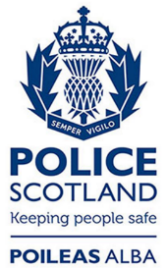 Freedom of Information ResponseOur reference:  FOI 24-0331Responded to:  05 February 2024